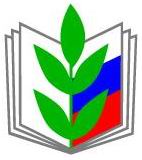 ПРОФЕССИОНАЛЬНЫЙ СОЮЗ РАБОТНИКОВ НАРОДНОГО ОБРАЗОВАНИЯ И НАУКИ РОССИЙСКОЙ ФЕДЕРАЦИИРЕГИОНАЛЬНАЯ ОРГАНИЗАЦИЯ ПРОФЕССИОНАЛЬНОГО СОЮЗА РАБОТНИКОВ НАРОДНОГО ОБРАЗОВАНИЯ И НАУКИ РОССИЙСКОЙ ФЕДЕРАЦИИВ РЕСПУБЛИКЕ ТАТАРСТАН(ТАТАРСТАНСКАЯ РЕСПУБЛИКАНСКАЯ ОРГАНИЗАЦИЯ ОБЩЕРОССИЙСКОГО ПРОФСОЮЗА ОБРАЗОВАНИЯ)ПРЕЗИДИУМПОСТАНОВЛЕНИЕПРОФЕССИОНАЛЬНЫЙ СОЮЗ РАБОТНИКОВ НАРОДНОГО ОБРАЗОВАНИЯ И НАУКИ РОССИЙСКОЙ ФЕДЕРАЦИИРЕГИОНАЛЬНАЯ ОРГАНИЗАЦИЯ ПРОФЕССИОНАЛЬНОГО СОЮЗА РАБОТНИКОВ НАРОДНОГО ОБРАЗОВАНИЯ И НАУКИ РОССИЙСКОЙ ФЕДЕРАЦИИВ РЕСПУБЛИКЕ ТАТАРСТАН(ТАТАРСТАНСКАЯ РЕСПУБЛИКАНСКАЯ ОРГАНИЗАЦИЯ ОБЩЕРОССИЙСКОГО ПРОФСОЮЗА ОБРАЗОВАНИЯ)ПРЕЗИДИУМПОСТАНОВЛЕНИЕПРОФЕССИОНАЛЬНЫЙ СОЮЗ РАБОТНИКОВ НАРОДНОГО ОБРАЗОВАНИЯ И НАУКИ РОССИЙСКОЙ ФЕДЕРАЦИИРЕГИОНАЛЬНАЯ ОРГАНИЗАЦИЯ ПРОФЕССИОНАЛЬНОГО СОЮЗА РАБОТНИКОВ НАРОДНОГО ОБРАЗОВАНИЯ И НАУКИ РОССИЙСКОЙ ФЕДЕРАЦИИВ РЕСПУБЛИКЕ ТАТАРСТАН(ТАТАРСТАНСКАЯ РЕСПУБЛИКАНСКАЯ ОРГАНИЗАЦИЯ ОБЩЕРОССИЙСКОГО ПРОФСОЮЗА ОБРАЗОВАНИЯ)ПРЕЗИДИУМПОСТАНОВЛЕНИЕПРОФЕССИОНАЛЬНЫЙ СОЮЗ РАБОТНИКОВ НАРОДНОГО ОБРАЗОВАНИЯ И НАУКИ РОССИЙСКОЙ ФЕДЕРАЦИИРЕГИОНАЛЬНАЯ ОРГАНИЗАЦИЯ ПРОФЕССИОНАЛЬНОГО СОЮЗА РАБОТНИКОВ НАРОДНОГО ОБРАЗОВАНИЯ И НАУКИ РОССИЙСКОЙ ФЕДЕРАЦИИВ РЕСПУБЛИКЕ ТАТАРСТАН(ТАТАРСТАНСКАЯ РЕСПУБЛИКАНСКАЯ ОРГАНИЗАЦИЯ ОБЩЕРОССИЙСКОГО ПРОФСОЮЗА ОБРАЗОВАНИЯ)ПРЕЗИДИУМПОСТАНОВЛЕНИЕ       «08» ноября 2022 г.
г. Казань
                                   № 14 – 6
                                   № 14 – 6В соответствии с пунктом 1 статьи 17, пунктом 3.14 статьи 34, пунктом 4.15 статьи 44 Устава Профсоюза и с целью создания кадрового резерва, Президиум Региональной организации Профессионального союза работников народного образования и науки Российской Федерации в Республике Татарстан ПОСТАНОВЛЯЕТ:1. Утвердить Порядок формирования, подготовки и выдвижения резерва профсоюзных кадров на выборные должности председателей и заместителей председателей территориальных и первичных организаций Профсоюза (приложение).2. Председателям территориальных и первичных организаций Профсоюза в срок до 30 декабря 2022 года сформировать резерв профсоюзных кадров на выборные должности председателя и заместителя председателя территориальных и первичных организаций Профсоюза, утвердить их на заседании Президиума и представить в Татарстанскую республиканскую организацию Общероссийского Профсоюза образования.3. Контроль за выполнением постановления возложить на заместителя председателя Татарстанской республиканской организации Общероссийского Профсоюза образования Яруллина И.М.ПРИЛОЖЕНИЕк постановлению Президиума Региональной организацииПрофессионального союза работников народного образования и науки Российской Федерации в Республике Татарстан                                                                                               от 08 ноября 2022 г.  № 14 - 6П О Р Я Д О Кформирования, подготовки резерва и его выдвижения на должности председателей и заместителей председателей первичных и территориальных организаций Профсоюза1. ОБЩИЕ ПОЛОЖЕНИЯ        1.1. Настоящий Порядок определяет порядок формирования, подготовки и выдвижения резерва профсоюзных кадров на выборные должности председателей и заместителей председателей территориальных и первичных организаций Профсоюза.         1.2. Кадровый резерв территориальных и первичных организаций Профсоюза – группа профсоюзных работников и активистов, прошедших предварительный отбор и специальную подготовку, обладающих профессиональными, деловыми и личностными качествами и являющихся кандидатами для выдвижения на должности председателей или заместителей председателей территориальных и первичных организаций Профсоюза во время отчетно-выборной кампании или в случае прекращения полномочий председателей или их заместителей.         1.3. Целью создания кадрового резерва является укрепление кадрового потенциала, обеспечивающего эффективную защиту социально-трудовых прав и интересов работников, а также преемственность деятельности организаций Профсоюза путем целенаправленной, системной работы по подбору, подготовке, расстановке и использованию профсоюзных кадров и актива.         1.4. Система подготовки кадрового резерва включает:         - анализ кадрового потенциала выборных работников и актива, сотрудников аппаратов территориальных и первичных организаций Профсоюза, оценку качества их труда, определение факторов, влияющих на перемещение кадров;         - формирование резерва - выявление и отбор кандидатур, имеющих потенциал для занятия руководящих должностей;         - подготовку резерва - обучение отобранных кандидатур, стажировку и повышение их квалификации;         - активное использование ресурсов и возможностей образовательных учреждений профсоюзов;         - продвижение резерва - выборы подготовленных кандидатур на должности председателей или заместителей председателей организаций Профсоюза;         - мотивацию профсоюзной работы, стимулирование и поощрение профсоюзных кадров, актива и резерва;         - обеспечение представительства молодежи в коллегиальных органах организаций Профсоюза;         - изучение и распространение опыта работы с кадрами и резервом.         1.5. Председатели территориальных и первичных организаций Профсоюза несут персональную ответственность за работу по подбору, подготовке и продвижению резерва. 2. ФОРМИРОВАНИЕ РЕЗЕРВА ПРОФСОЮЗНЫХ КАДРОВ        2.1. В число кандидатур, выдвинутых в резерв (не менее 2 на каждую должность), прежде всего включаются члены соответствующих выборных коллегиальных органов территориальных и первичных организаций, прошедшие обучение и имеющие определенный опыт профсоюзной работы.         2.2. Критериями для отбора кандидатур в резерв являются:         - образование;         - профессиональная переподготовка в области профсоюзной деятельности;        - деловые, личностные и психологические качества (организованность, ответственность, требовательность к себе и подчиненным, критическая оценка своей работы и деятельности коллектива и т. д.);         - опыт руководящей и общественной работы;         - организаторские способности, умение руководить людьми.        2.3. Для организации работы с кадровым резервом формируются две группы:        Оперативный резерв – это, как правило, заместители председателей территориальных и первичных организаций Профсоюза или председатели нижестоящих первичных профсоюзных организаций – кандидаты на замещение руководящих должностей более высоких по уровню, которые готовы к работе в этих должностях в настоящий момент или в ближайшем будущем, имеют профессиональные навыки и опыт профсоюзной работы.          Перспективный резерв – профсоюзные активисты с лидерским потенциалом, которые в перспективе, после определенной подготовки, могут быть избраны на должность председателей территориальных и первичных организаций Профсоюза или их заместителей.          2.4. Оценка кандидатур производится с использованием различных методик, в т.ч. тестов, позволяющих выявить организаторские способности, уровень мотивации, интеллект, склонности к определенному стилю поведения.        2.5. По результатам подбора и оценки решением выборного коллегиального органа территориальных и первичных организаций Профсоюза, согласованного с вышестоящим органом Профсоюза, проводится зачисление отобранных кандидатур в кадровый резерв и его утверждение.         2.6. Утвержденный состав резерва направляется в Татарстанскую республиканскую организацию Общероссийского Профсоюза образования для информации и учета.         2.7. Территориальными и первичными организациями Профсоюза ежегодно проводится оценка хода подготовки и работы резерва и при необходимости принимается решение о его корректировке. 3. ПОДГОТОВКА РЕЗЕРВА         3.1. Обучение резерва организуется в зависимости от уровня знаний кандидатов, профессиональных навыков, необходимости развития определенных способностей, и различается для оперативного и перспективного резерва.          3.1.1. Для группы оперативного резерва составляется план освоения новых знаний и развития навыков, необходимых для повышения квалификации по вопросам профсоюзной работы, а также планы индивидуальной подготовки.         3.1.2. Для группы перспективного резерва обучение должно быть направлено на освоение общих знаний и навыков профсоюзной работы, повышение уровня управленческой квалификации, и включать в себя как теоретическую подготовку по направлениям профсоюзной деятельности, так и активную профсоюзную практику.          3.2. В планы подготовки резерва должно включаться изучение форм и методов профсоюзной работы, получение правовых, экономических знаний, а также знаний в области социально-трудовых отношений, социального менеджмента, финансовой работы и т. д.         В ходе обучения резерва должны использоваться такие формы, как лекции, семинары, деловые игры, дискуссии, круглые столы, тренинги по актуальным проблемам социально-трудовых отношений и профсоюзного движения.          3.3. Подготовка резерва также должна предусматривать:          - привлечение к выполнению поручений, участие в подготовке и проведении массовых мероприятий;         - изучение опыта работы организаций Профсоюза;         - включение в состав временных и постоянных комиссий организаций Профсоюза;        - выполнение индивидуальных поручений;          - стажировку, в том числе исполнение обязанностей председателя или заместителя председателя на время его отсутствия;          - участие в коллективных переговорах по заключению коллективных договоров и соглашений, разрешению индивидуальных и коллективных трудовых споров;         - периодическое обучение. 4. ПРОДВИЖЕНИЕ РЕЗЕРВА        4.1. Продвижение резерва – возможность быть избранным на ту должность, на которую кандидаты были зачислены в резерв.         4.2. Лица, утвержденные в резерв кадров и прошедшие подготовку, обладают преимущественным правом для выдвижения при избрании на руководящие должности.        4.3. Продвижение резерва обеспечивается:        4.3.1. Рекомендацией выборного коллегиального органа организации Профсоюза, с учетом мнения вышестоящей организации Профсоюза, по выдвижению кандидатуры резервиста на руководящую должность;       4.3.2. Организационным, информационным сопровождением и выполнением выборных процедур, предусмотренных Уставом Профсоюза;       4.3.3. Рассмотрением возможностей дальнейшего карьерного роста подготовленных кандидатур.       4.4. Продвижение перспективного резерва может осуществляться постепенно, путем выдвижения в состав соответствующих выборных коллегиальных органов организации Профсоюза, замещения должности в аппарате региональной, территориальной или первичной организации Профсоюза. 